ГБОУ ПО "Опочецкая общеобразовательная школа-интернат для детей, нуждающихся в социальной поддержке" (ГБОУ ПО ООШИ)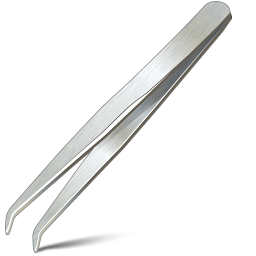 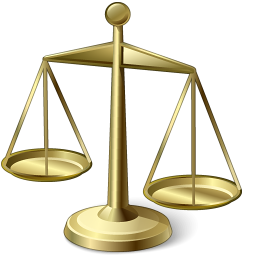 Пояснительная запискаРабочая программа  по геометрии составлена:- на основе федерального компонента государственного стандарта среднего  образования,- авторской программы «Геометрия, 10 – 11», авт. Л.С. Атанасян и др., -федерального перечня учебников, рекомендованных Министерством образования Российской Федерации к использованию в образовательном процессе в общеобразовательных учреждениях на 2014-2015 учебный год,с учетом требований к оснащению образовательного процесса в соответствии с содержанием наполнения учебных предметов компонента государственного стандарта общего образования.Информационно-методическая функция позволяет всем участникам образовательного процесса получить представление о целях, содержании, общей стратегии обучения, воспитания и развития учащихся 11 класса средствами данного учебного предмета.Организационно-планирующая функция предусматривает структурирование учебного материала, определение его количественных и качественных характеристик. .Общая характеристика учебного предметаПри изучении курса математики на базовом уровне продолжается и получает развитие содержательная линия: «Геометрия». В рамках указанной содержательной линии решаются следующие задачи:-изучение свойств пространственных тел,- формирование умения применять полученные знания для решения практических задач.ЦелиИзучение математики в старшей школе на базовом уровне направлено на достижение следующих целей: формирование представлений о математике как универсальном языке науки, средстве моделирования явлений и процессов, об идеях и методах математики; развитие логического мышления, пространственного воображения, алгоритмической культуры, критичности мышления на уровне, необходимом для обучения в высшей школе по соответствующей специальности, в будущей профессиональной деятельности;овладение математическими знаниями и умениями, необходимыми в повседневной жизни, для изучения школьных естественнонаучных дисциплин на базовом уровне, для получения образования в областях, не требующих углубленной математической подготовки;воспитание средствами математики культуры личности: отношения к математике как части общечеловеческой культуры: знакомство с историей развития математики, эволюцией математических идей, понимания значимости математики для общественного прогресса.Место предмета в базисном учебном планеРабочая программа конкретизирует содержание предметных тем образовательного стандарта и даёт  распределение учебных часов по разделам курса.В данной рабочей программе на изучение геометрии в 11 классе отводится 68 ч (2 часа в неделю).Результаты освоения учебного предмета1) формирование представлений о математике как о методе познания действительности, позволяющем описывать и изучать реальные процессы и явления;2) развитие умений работать с учебным математическим текстом (анализировать, извлекать необходимую информацию), точно и грамотно выражать свои мысли с применением математической терминологии и символики, проводить классификации, логические обоснования, доказательства математических утверждений; 3) развитие представлений о числе и числовых системах от натуральных до действительных чисел; овладение навыками устных, письменных, инструментальных вычислений;4) овладение символьным языком алгебры, приёмами выполнения тождественных преобразований выражений, решения уравнений, систем уравнений, неравенств и систем неравенств; умения моделировать реальные ситуации на языке алгебры, исследовать построенные модели с использованием аппарата алгебры, интерпретировать полученный результат;5) овладение системой функциональных понятий, развитие умения использовать функционально-графические представления для решения различных математических задач, для описания и анализа реальных зависимостей;6) овладение геометрическим языком; развитие умения использовать его для описания предметов окружающего мира; развитие пространственных представлений, изобразительных умений, навыков геометрических построений; 7) формирование систематических знаний о плоских фигурах и их свойствах, представлений о простейших пространственных телах; развитие умений моделирования реальных ситуаций на языке геометрии, исследования построенной модели сиспользованием геометрических понятий и теорем, аппарата алгебры, решения геометрических и практических  задач;8) овладение простейшими способами представления и анализа статистических данных; формирование представлений о статистических закономерностях в реальном мире и о различных способах их изучения, о простейших вероятностных моделях; развитие умений извлекать информацию, представленную в таблицах, на диаграммах, графиках, описывать и анализировать массивы числовых данных с помощью подходящих статистических характеристик, использовать понимание вероятностных свойств окружающих явлений при принятии решений; 9) развитие умений применять изученные понятия, результаты, методы для решения задач практического характера и задач из смежных дисциплин с использованием при необходимости справочных материалов, компьютера,  пользоваться оценкой и прикидкой при практических расчётах;10) формирование информационной и алгоритмической культуры; формирование представления о компьютере как универсальном устройстве обработки информации; развитие основных навыков и умений использования компьютерных устройств; 11) формирование представления об основных изучаемых понятиях: информация, алгоритм, модель – и их свойствах; 12) развитие алгоритмического мышления, необходимого для профессиональной деятельности в современном обществе; развитие умений составить и записать алгоритм для конкретного исполнителя; формирование знаний об алгоритмических конструкциях, логических значениях и операциях; знакомство с одним из языков программирования и основными алгоритмическими структурами — линейной, условной и циклической;13) формирование умений формализации и структурирования информации, умения выбирать способ представления данных в соответствии с поставленной задачей — таблицы, схемы, графики, диаграммы, с использованием соответствующих программных средств обработки данных;14) формирование навыков и умений безопасного и целесообразного поведения при работе с компьютерными программами и в Интернете, умения соблюдать нормы информационной этики и права.В результате изучения математики на базовом уровне ученик выпускник 11 класса должензнать/пониматьзначение математической науки для решения задач, возникающих в теории и практике; широту и в то же время ограниченность применения математических методов к анализу и исследованию процессов и явлений в природе и обществе;значение практики и вопросов, возникающих в самой математике для формирования и развития математической науки; историю развития понятия числа, создания математического анализа, возникновения и развития геометрии;универсальный характер законов логики математических рассуждений, их применимость во всех областях человеческой деятельности;уметьраспознавать на чертежах и моделях пространственные формы; соотносить трехмерные объекты с их описаниями, изображениями;описывать взаимное расположение прямых и плоскостей в пространстве, аргументировать свои суждения об этом расположении;анализировать в простейших случаях взаимное расположение объектов в пространстве;изображать основные многогранники и круглые тела; выполнять чертежи по условиям задач;строить простейшие сечения куба, призмы, пирамиды; решать планиметрические и простейшие стереометрические задачи на нахождение геометрических величин (длин, углов, площадей, объемов);использовать при решении стереометрических задач планиметрические факты и методы;проводить доказательные рассуждения в ходе решения задач;использовать приобретенные знания и умения в практической деятельности и повседневной жизни для:исследования (моделирования) несложных практических ситуаций на основе изученных формул и свойств фигур;вычисления объемов и площадей поверхностей пространственных тел при решении практических задач, используя при необходимости справочники и вычислительные устройства. Ценностные ориентиры содержания учебного предметаВ ходе освоения содержания геометрического образования учащиеся овладевают разнообразными способами деятельности, приобретают и совершенствуют опыт:-построения и исследования математических моделей для описания и решения прикладных задач, задач из смежных дисциплин; -выполнения и самостоятельного составления алгоритмических предписаний и инструкций на математическом материале;- выполнения расчетов практического характера; -использования математических формул и самостоятельного составления формул на основе обобщения частных случаев и эксперимента;-самостоятельной работы с источниками информации, обобщения и систематизации полученной информации, интегрирования ее в личный опыт;-проведения доказательных рассуждений, логического обоснования выводов, различения доказанных и недоказанных утверждений, аргументированных и эмоционально убедительных суждений;-самостоятельной и коллективной деятельности, включения своих результатов в результаты работы группы, соотнесение своего мнения с мнением других участников учебного коллектива и мнением авторитетных источников.СОДЕРЖАНИЕ КУРСАКоординаты и векторы. Декартовы координаты в пространстве. Формула расстояния между двумя точками. Уравнения сферы и плоскости. Формула расстояния от точки до плоскости.Векторы. Угол между векторами. Координаты вектора. Скалярное произведение векторов. Длина вектора в координатах, угол между векторами в координатах. Коллинеарные векторы, коллинеарность векторов в координатах. Тела и поверхности вращения. Цилиндр и конус. Усеченный конус. Основание, высота, боковая поверхность, образующая, развертка. Осевые сечения и сечения параллельные основанию.Шар и сфера, их сечения, касательная плоскость к сфере. Объемы тел и площади их поверхностей. Понятие об объеме тела.Отношение объемов подобных тел.Формулы объема куба, прямоугольного параллелепипеда, призмы, цилиндра. Формулы объема пирамиды и конуса. Формулы площади поверхностей цилиндра и конуса. Формулы объема шара и площади сферы.Учебно-тематическое планирование по математике (геометрии)  в 11 классе(2 ч в неделю, всего 64 ч)Календарно-тематическое планирование по математике (геометрии)  в 11 классе(2 ч  в неделю, всего 64 ч; учебники: 1.Атанасян – 10-11 кл).Материально-техническое обеспечение1. Настольная книга учителя математики. М.: ООО «Издательство АСТ»: ООО «Издательство Астрель», 2013;2. Сборник нормативных документов. Математика. Федеральный компонент государственного стандарта. Федеральный базисный план. Составители: Э.Д. Днепров, А.Г. Аркадьев, - М,: Дрофа, 2004.3. Сборник "Программы для общеобразовательных школ, гимназий, лицеев: Математика. 5-11 кл.”/ Сост. Г.М.Кузнецова, Н.Г. Миндюк. – 3-е изд., стереотип.- М. Дрофа,  4-е изд. – 2004г.4.Методические рекомендации к учебникам математики для 10-11 классов, журнал «Математика в школе»  №1-2005год;5.Геометрия, 10–11: Учеб.дляобщеобразоват. учреждений/ Л.С. Атанасян, В.Ф. Бутузов, С.Б. Кадомцев и др. – М.: Просвещение, 2013.6. Геометрия, 7 – 9: Учеб.дляобщеобразоват. учреждений/ Л.С. Атанасян, В.Ф. Бутузов, С.Б. Кадомцев и др. – М.: Просвещение, 2013.7. Б.Г. Зив. Дидактические материалы по геометрии для 11 класса. – М. Просвещение, 2013.8. Ю.А. Глазков, И.И. Юдина, В.Ф. Бутузов. Рабочая тетрадь по геометрии для 11 класса. – М.: Просвещение, 2013.9. Б.Г. Зив, В.М. Мейлер, А.П. Баханский. Задачи по геометрии для 7 – 11 классов. – М.: Просвещение, 2013.10. С.М. Саакян, В.Ф. Бутузов. Изучение геометрии в 10 – 11 классах: Методические рекомендации к учебнику. Книга для учителя. – М.: Просвещение, 2013. 11. А.П. Киселев. Элементарная геометрия. – М.: Просвещение, 1980;12. Поурочные разработки по геометрии 11 класс (дифференцированный подход) – ООО «ВАКО», 2013Интернет-ресурсыЗадачи по геометрии: информационно-поисковая система http://zadachi.mccme.ru
http://www.college.ru/mathematics/ - Методические и учебные материалы по математике. Планиметрия. Стереометрия. Алгебра. Функции и графики. Математика в Интернет.****
http://www.uic.ssu.samara.ru/~nauka/MATH/STAT/ALGORITM/algoritm.html - Стереометрия - Барсуков В.Н. "20 алгоритмов по стереометрии".***http://vschool.km.ru/education.asp?subj=14 - Виртуальная школа Кирилла и Мефодия. Интерактивные уроки   Геометрия 7 - 11 классы.****

http://www.nips.riss-telecom.ru/poly/ - Мир многогранников. Фотографии и описания, чертежи и рекомендации по построению моделей. Биография известных математиков.****
http://www.mai.ru/homelinks/apg/index.htm - Электронный журнал "Прикладная геометрия" - Научные проблемы прикладной геометрии, статьи, архив номеров.****ПринятоМетодическим объединениемЕстественно-математических наукПротокол №1От «28» августа 2014г.	«Утверждаю»       Зам. Директора по УВР Л.А. Никольская«28» августа 2014 годаПриказ № 50 от 28.08.2014г.Раздел, тема.Кол-во часовКол-во контрольных работМетод координат в пространстве152Цилиндр, конус и шар.141Объёмы тел.222Повторение за курс 10-11 классов170Всего685№ урокаТема урокаКол-во часовДата проведенияДата проведенияУчебник(пункт)№ урокаТема урокаКол-во часовПланФактУчебник(пункт)Глава \/Метод координат в пространстве15§1. Координаты точки и координаты вектора71Прямоугольная система координат в пространстве11, п.462Координаты вектора. 11, п. 473Решение задач на применение координат вектора11, п. 474Связь между координатами векторов и координатами точек11, п.485Простейшие задачи в координатах.11, п.496Решение задач по теме «Простейшие задачи в координатах»11, п.497Контрольная работа №1 «Координаты точки и координаты вектора»11, пп.46-49§2. Скалярное произведение векторов48Угол между векторами. Скалярное произведение векторов.11, пп.50,519Решение задач на применение скалярного произведения векторов.11, пп.50,5110Вычисление углов между прямыми и плоскостями11, п.5211Повторение вопросов теории и решение задач. Самостоятельная работа.1пп.50-52§3. Движения.312Центральная симметрия. Осевая симметрия. Зеркальная симметрия. 11, пп. 54-5613Параллельный перенос11, п.5714Контрольная работа №2 «Скалярное произведение векторов. Движения»11, пп. 50-5715Повторительно-обобщающий урок по теме«Метод координат в пространстве»11, пп. 46-57Глава \/I.Цилиндр, конус и шар.14§1. Цилиндр.316Понятие цилиндра. Площадь поверхности цилиндра. Самостоятельная работа.11, пп. 59,6017Решение задач по теме «Площадь поверхности цилиндра»11, пп. 59,6018Самостоятельная работа по теме «Площадь поверхности цилиндра»11, пп. 59,60№ урокаТема урокаКол-во часовДата проведенияДата проведенияУчебник(пункт)№ урокаТема урокаКол-во часовПланФактУчебник(пункт)§2. Конус.319Понятие конуса. Площадь поверхности конуса. 11, пп. 61,6220Усечённый конус.11, п. 6321Решение задач по теме «Конус»11, пп. 61-63§3. Сфера.822Сфера и шар. Уравнение сферы. 11, пп. 64,6523Взаимное расположение сферы и плоскости.11, п. 6624Касательная плоскость к сфере.11, п. 6725Площадь сферы.11, п. 6826Решение задач на различные комбинации тел.11, пп. 59-6827Разные задачи на многогранники, цилиндр, конус, шар.11, пп. 59-6828Решение задач по теме «Цилиндр, конус, шар»11, пп. 59-6829Контрольная работа №3 «Цилиндр, конус, шар»11, пп. 59-68Глава \/IIОбъёмы тел.22§1. Объём прямоугольного параллелепипеда.330Понятие объёма. Объём прямоугольного параллелепипеда.11.пп. 74,7531Решение задач по теме «Объём прямоугольного параллелепипеда»11.пп. 74,7532Самостоятельная работа по теме «Объём прямоугольного параллелепипеда».11.пп. 74,75§2. Объём прямой призмы и цилиндра.333Объём прямой призмы. 11,п. 7634Объём цилиндра.11,п. 7735Решение задач на вычисление объёмов прямой призмы и цилиндра11.пп. 76,77§3. Объём наклонной призмы, пирамиды и конуса.836Вычисление объёмов тел с помощью определённого интеграла11, п.7837Объём наклонной призмы. 11,п. 7938Объём пирамиды.11, п.8039Решение задач на вычисление объёма пирамиды11, п.8040Объём усечённой пирамиды11, п.8041Объём конуса11, п.81№ урокаТема урокаКол-во часовДата проведенияДата проведенияУчебник(пункт)№ урокаТема урокаКол-во часовПланФактУчебник(пункт)42Объём усечённого конуса11, п.8143Контрольная работа №4 «Объёмы призмы, пирамиды, цилиндра, конуса»11.пп. 74-81§4. Объём шара и площадь сферы.744Объём шара.11, п.8245Решение задач на вычисление объёма шара11, п.8246Объёмы шарового сегмента, шарового слоя, шарового сектора.11, п.8347Площадь сферы.11, п.8448Решение задач на вычисление площади сферы11,п.8449Повторительно-обобщающий урок по теме «Объём шара и площадь сферы»11, пп.82-8450Контрольная работа №5 «Объём шара и площадь сферы»11, пп.82-8451Повторительно-обобщающий урок по теме «Объёмы тел»1Повторение за курс 10-11 классов.(Материалы по организации заключительного повторения при подготовке учащихся к итоговой аттестации по геометрии)1752Аксиомы стереометрии и их следствия. Решение задач.11, Введение53Параллельность прямых, прямой и плоскости. Решение задач.11,§154Угол между прямыми. Решение задач.11,§255Параллельность плоскостей. Решение задач.11,§356Построение сечений в тетраэдре и параллелепипеде11,§457Теорема о трёх перпендикулярах. Решение задач.11,§158Площадь поверхности и объём призмы. Решение задач.11,§159Площадь поверхности и объём пирамиды. Решение задач.11,§160Площадь поверхности и объём цилиндра. Решение задач.11,§161Площадь поверхности и объём конуса. Решение задач.11,§162Площадь поверхности сферы и объём шара. Решение задач.11,§163Векторы в пространстве. Решение задач.11,§1№ урокаТема урокаКол-во часовДата проведенияДата проведенияУчебник(пункт)№ урокаТема урокаКол-во часовПланФактУчебник(пункт)64-68Метод координат в пространстве. Решение задач.51,Гл. \/